В связи с допущенными техническими ошибками, Совет муниципального района «Улётовский район» Забайкальского края р е ш и л:1. Внести изменения в решение Совета муниципального района «Улётовский район» Забайкальского края от 26.04.2019 № 338 «О признании утратившим силу некоторых решений Совета муниципального района «Улётовский район» Забайкальского края» следующего содержания:1.1. в абзаце 60 п. 1 дату «24.09.2018» заменить датой «26.09.2018»;1.2. в абзаце 61 п. 1 дату «24.07.2018» заменить датой «26.09.2018»;1.3. в абзаце 62 п. 1 дату «24.07.2018» заменить датой «26.09.2018»;1.4. в абзаце 63 п. 1 дату «24.07.2018» заменить датой «26.09.2018»;1.5. в абзаце 64 п. 1 дату «24.07.2018» заменить датой «26.09.2018»;1.6. в абзаце 65 п. 1 дату «24.07.2018» заменить датой «26.09.2018»;1.7. в абзаце 66 п. 1 дату «24.07.2018» заменить датой «26.09.2018»;1.8. абзац 67 п. 1 изложить в следующей редакции:«- решение Совета муниципального района «Улётовский район» Забайкальского края от 26.09.2018 № 156 «О внесении изменений в соглашение «О передаче осуществления части полномочий муниципального района «Улётовский район» Забайкальского края сельскому поселению «Улётовское» муниципального района «Улётовский район» по решению вопроса местного значения, установленных подпунктом 5 пункта 1 статьи 14 Федерального закона №131-ФЗ от 06.10.2003 «Об общих принципах организации местного самоуправления в Российской Федерации»от 30.01.2018 № 1/2018»;».2. Настоящее решение официально опубликовать путём размещения (обнародования) на официальном сайте муниципального района «Улётовский район» в информационно-телекоммуникационной сети «Интернет» в разделе «Документы» - «НПА Совета МР «Улётовский район» -http://улёты.забайкальскийкрай.рф/.Глава муниципального района«Улётовский район»							 А.И.Синкевич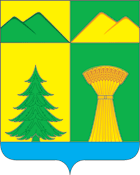 СОВЕТ МУНИЦИПАЛЬНОГО РАЙОНА«УЛЁТОВСКИЙ РАЙОН»ЗАБАЙКАЛЬСКОГО КРАЯРЕШЕНИЕСОВЕТ МУНИЦИПАЛЬНОГО РАЙОНА«УЛЁТОВСКИЙ РАЙОН»ЗАБАЙКАЛЬСКОГО КРАЯРЕШЕНИЕСОВЕТ МУНИЦИПАЛЬНОГО РАЙОНА«УЛЁТОВСКИЙ РАЙОН»ЗАБАЙКАЛЬСКОГО КРАЯРЕШЕНИЕСОВЕТ МУНИЦИПАЛЬНОГО РАЙОНА«УЛЁТОВСКИЙ РАЙОН»ЗАБАЙКАЛЬСКОГО КРАЯРЕШЕНИЕ08 августа 2019 года08 августа 2019 года                  № 361 с.УлётыО внесении изменений в решение Совета муниципального района «Улётовский район» Забайкальского края от 26.04.2019 № 338 «О признании утратившими силу некоторых решений Совета муниципального района «Улётовский район» Забайкальского краяО внесении изменений в решение Совета муниципального района «Улётовский район» Забайкальского края от 26.04.2019 № 338 «О признании утратившими силу некоторых решений Совета муниципального района «Улётовский район» Забайкальского краяО внесении изменений в решение Совета муниципального района «Улётовский район» Забайкальского края от 26.04.2019 № 338 «О признании утратившими силу некоторых решений Совета муниципального района «Улётовский район» Забайкальского краяО внесении изменений в решение Совета муниципального района «Улётовский район» Забайкальского края от 26.04.2019 № 338 «О признании утратившими силу некоторых решений Совета муниципального района «Улётовский район» Забайкальского края